Robins Homework24th March 2022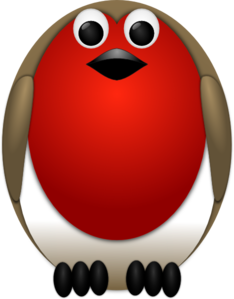 
Tasks
Maths – As we’ve been learning about time this week, go to this website and play 5 different levels.English/Topic – We’re now finishing our Lake District topic.  Can you create a poster/leaflet about everything you’ve learnt about the Lake District this term.  Here’s some reminders of things we’ve learnt:  highest mountain, deepest lake, famous people, animals, jobs of the rangers and I’m sure you’ll remember some other things you’ve learnt!Reading – Read your school reading book at home and ask a grown up to write in your reading record.  Try and read a little bit every night.Times tables - 
Y2’s - Times tables rockstars https://ttrockstars.com/beta/ 
Y1’s – Login to Numbots IDL - three sessions of IDL to be completed at home.  Remember your username is your surname followed by the initial of your first name @ the school postcode eg boyds@fy67tf and your password is pass.  Spellings – practice and learn these common exception words.
Year 1: house, says, some, to, one, was, of, be, where, full.Year 2:  hold, break, past, child, busy, people, hour, move, half, climb. 